Муниципальное бюджетное дошкольное образовательное учреждениедетский сад «Алтансэсэг»Республика Бурятия, Иволгинский район, с. Гурульба, ул. Алтайская, здание1тел: 8 (3012) 37-84-82, эл.адрес: ds_altanseseg@mail.ru,офиц.сайт:https://altan.tvoysadik.ru/Конспект занятия по бурятскому языкуна тему:«Минии гэр бүлэ»Подготовила: Галтаева Жаргалма Санжижаповна,                                                         учитель бурятского языкас.Гурульба, 2023г.Темэ: «Минии гэр бүлэ»Цель: обобщение и закрепление знаний у детей старшего дошкольного возраста о семье.Задачи:Образовательные:-активизировать словарь детей на основе углубления знаний о своей семье, понимать речь на бурятском языке и отвечать на вопросы. -упражнять детей в умении рассказывать по картине на бурятском языке. -формировать правильное произношение звуков родного языка. Развивающие:- содействовать развитию у детей памяти, мышления и творческого воображения с помощью игровых ситуаций, упражнять детей в умении рассказывать по картине на бурятском языке, обогащать словарный запас детей.Воспитательные:- продолжать воспитывать любовь и уважение ко всем членам семьи;- развивать чувство сопереживания и заботы.- любовь к родному языку.Форма организации детей: групповая, индивидуальнаяМетоды: словесные: беседа, объяснение, координация речи и движений,игровые: дидактическая игра, игра малой подвижности, игровое упражнение.Лексический материал: бγлэ (семья), эжы (мама), аба (папа), ахай (брат), абгай (сестра), бүүбэй (малыш); цвета, счет до 10;Оборудование: коврограф «Юрта», карточки «Цвет», «Цифры», «Члены семьи с действиями», платок, фломастер, ободок детский, очки, фартук, кепка, пустышка.Ход занятия:Организационный моментОрганизационный моментБагша: - Сайн байна,үхибүүд!Учитель: - Здравствуйте, ребята!Үхибүүд: - Сайн байна!Дети: - Здравствуйте! (ответ детей)Багша: - Үхибүүд, мүноо сэдьхэл байдалаа харуулагты. (үхибүүн бүхэн сэдьхэл байдалаа харуулна )Жэшээ: Би мүнѳѳдэр баяртай ерээб.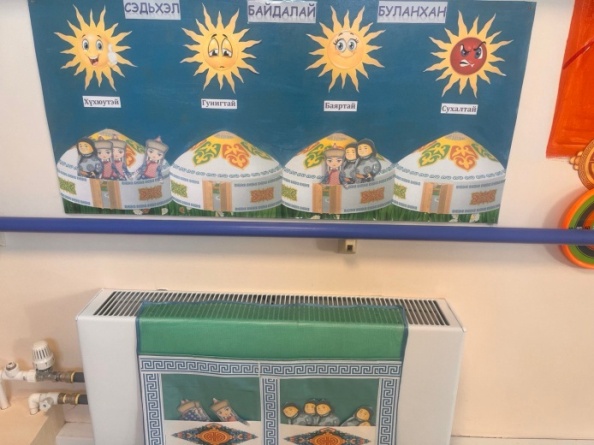 Учитель: - Ребята, давайте выберем свое настроение, с которым вы сегодня пришли. (Дети крепят изображение человека к той юрте, которая соответствует выбранной эмоции и проговаривают на бурятском языке)Например: Я сегодня пришел радостный.Багша: - Зай, мүноодэр ямар хоногой үдэр бэ?Жэшээ: Мүнѳѳдэр дабаа.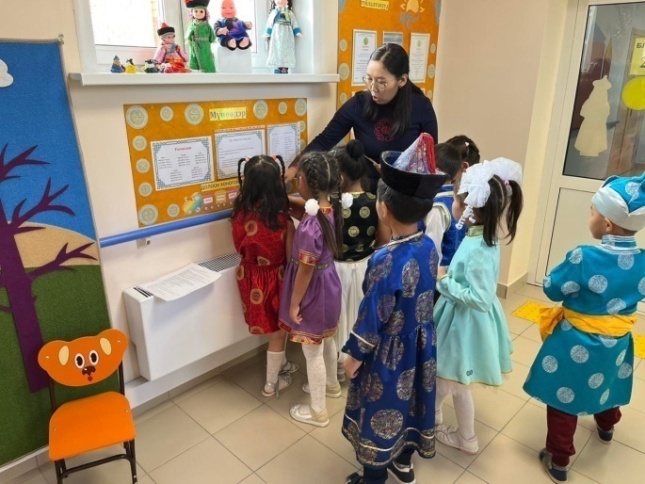 Учитель: - А какой же сегодня день недели? (дети выбирают день недели и проговаривают на бурятском языке)Например: Сегодня понедельник.II. Фонетическая зарядка «Звукопроизношение «Т»II. Фонетическая зарядка «Звукопроизношение «Т»Багша: - Мүноо, үхибүүд, хэлэеэ нугархай болгохоёо оролдое.Учитель: - Ребята, давайте сделаем зарядку для нашего язычка.Талын тарбаган -Тарган тарбаган,Тарбаган табараа,Табанhаа таhараа.Таа бү таа, тарган таршаа,Заа бү заа, заан газаа.Проговаривание скороговорок на бурятском языкеIII. Основная часть.Перед детьми лежат разноцветные карточки (на липучках) с цифрами 1-10. А с обратной стороны карточек члены семьи и их действия. Например: Цифра 1, а на обратной стороне карточки изображен дедушка, который читает книгу.III. Основная часть.Перед детьми лежат разноцветные карточки (на липучках) с цифрами 1-10. А с обратной стороны карточек члены семьи и их действия. Например: Цифра 1, а на обратной стороне карточки изображен дедушка, который читает книгу.Багша:- Үхибүүд, мүноо харагтыл даа, танай урда карточканууд хэбтэнэ. Юу харанабта?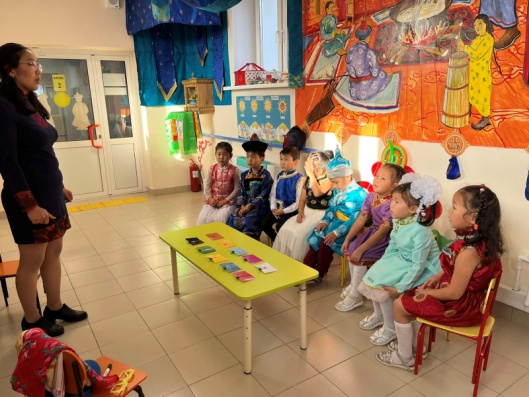 Учитель: - Ребята, посмотрите, перед вами лежат разноцветные карточки. Что вы видите на них?Үхибүүд: - Тоо.Дети: - Цифры (ответ детей)Багша:- Зай, тоолое.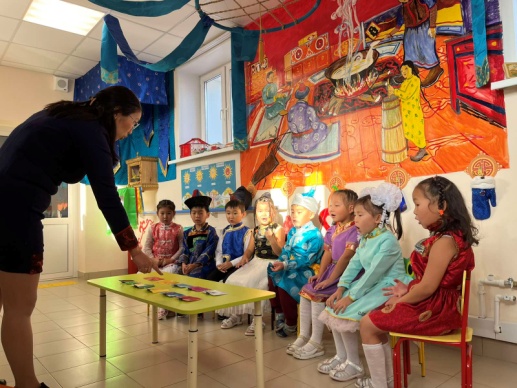 Учитель: - А давайте посчитаем. (дети считают на бурятском языке)Багша:-  Бэрхэнүүд! Наашаа харая. Энэ юун бэ? (На коврографе большой дом - юрта)- 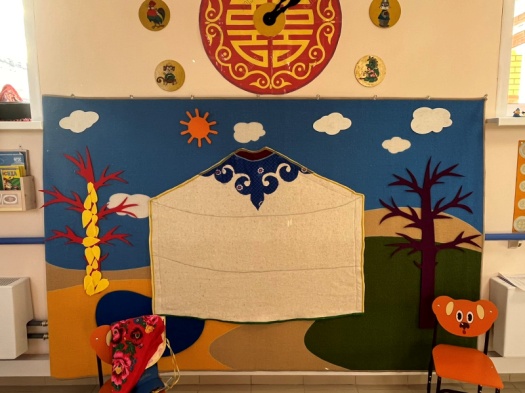 Учитель: - Молодцы! Посмотрите сюда. Что это?Үхибүүд: - Гэр.Дети: - ДомБагша:- Ямар гэр бэ?Учитель: - Какой дом?Үхибүүд: - Һэеы гэр.Дети: - ЮртаБагша:- Бэрхэнүүд! Нэгэ гэр соо байдаг хүнүүдые юун гээд хэлэдэг бэ?Учитель:- Молодцы! Как называем людей, которые живут в одном доме?Үхибүүд: Гэр бүлэДети: СемьяБагша:- Бэрхэнүүд! Харагты даа, энэ гэрмнай хооhон байна. Мүнѳѳ бидэ гэрэ дүүргэхэбди.- Энэ карточкануудай саана хүнүүд хоргодобо. Бидэ нэгэ нэгээр абажа, гэрээ дүүргэхэбди.Учитель: - Молодцы! Посмотрите, ребята, а дом, оказывается, пустой. А давайте заполним дом людьми.- За этими карточками спрятались люди. Вы будем выбирать карточки, называть цифру, цвет, членов семьи и  их действия. Затем размещать их в нашей юрте.Считалка. По считалочке дети определяют очередность выбора карточек и выполняют задание.Элбэг дэлбэгБэлэг сэлэгШамда – намдаНамда – энэШамда – үгыШи гарааш!Кто вышел, тот выбирает карточку, называет цифру, цвет, проговаривает действия члена семьи и крепят на коврограф «Юрта».Считалка. По считалочке дети определяют очередность выбора карточек и выполняют задание.Элбэг дэлбэгБэлэг сэлэгШамда – намдаНамда – энэШамда – үгыШи гарааш!Кто вышел, тот выбирает карточку, называет цифру, цвет, проговаривает действия члена семьи и крепят на коврограф «Юрта».Примерные ответы детей и их перевод.Примерные ответы детей и их перевод.Үхибүүн: - Энэ нэгэн. Ногоон үнгэтэй. Энэ хүгшэн аба. Хүгшэн аба сай ууна.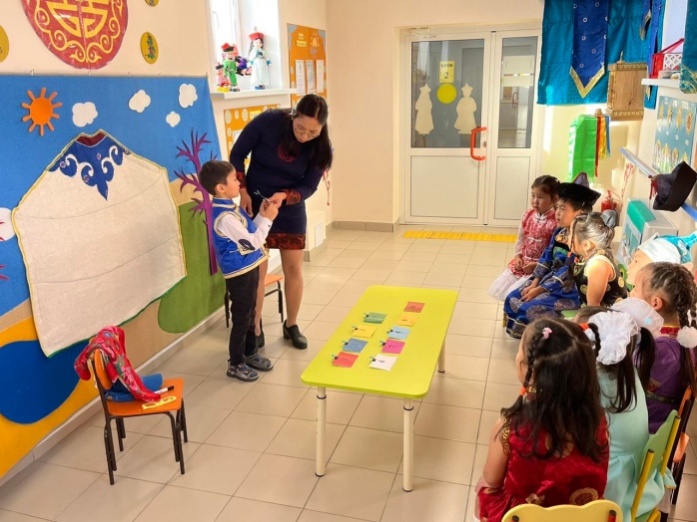 Ребенок: - Это цифра один. Цвет – зеленый. Это дедушка. Дедушка пьет чай.Үхибүүн: - Энэ хоёр. Улаан үнгэтэй. Энэ хүгшэн эжы. Хүгшэн эжы хүнжэл оёно.Ребенок: - Это цифра два. Цвет – красный. Это бабушка. Бабушка шьёт одеялоҮхибүүн: - Энэ гурбан. Сагаан үнгэтэй. Энэ аба. Аба дархална.Ребенок: - Это цифра три. Цвет – белый. Это папа. Папа мастерит.Физминутка. (с движениями)Физминутка. (с движениями)Багша:- Мүноо, үхибүүд, нэгэ жаа амарая. Бодогты.Учитель: - Давайте, ребята, немного отдохнем. Встаем.Хүлоороо тоб-тоб-тобГараараа тааш-тааш-таашИишээ – тиишээЭрьелдэжэ шаданаб.Толгойгоо дохиноб,Гараараа далланаб.Иишээ – тиишээЭрьелдэжэ шаданаб.Дээгүүр дэбхэрнэб.Хүнгэноор собхорноб.Иишээ – тиишээЭрьелдэжэ шаданаб.Ножками тоб-тоб-тобРучками тааш-тааш-таашТуда – сюдаПокружиться я могу.Головой киваю,Ручками я машу,Туда – сюдаПокружиться я могу.Высоко прыгаю,Легко подпрыгиваюТуда – сюдаПокружиться я могу.Багша:- Зай, саашаа ябая.Учитель: - Отдохнули? Давайте продолжим.Үхибүүн: - Энэ дүрбэн. Шара үнгэтэй. Эндэ абгай. Абгай ном уншана.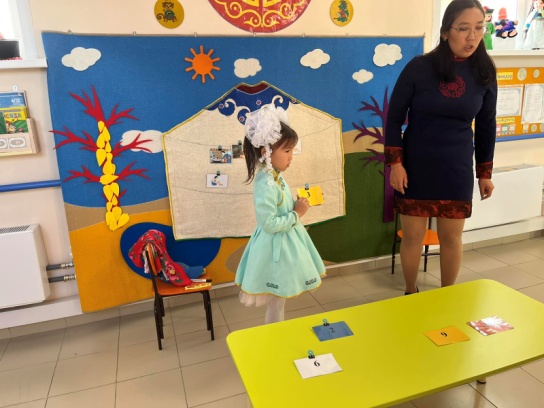 Ребенок: - Это цифра 4. Цвет – жёлтый. Это сестра. Сестра читает книгу.Үхибүүн: Энэ табан. Шара улаан үнгэтэй. Энэ ахай. Ахай зурана.Ребенок: - Это цифра пять. Цвет – оранжевый. Это брат. Брат рисует.Үхибүүн: Энэ зургаан. Хүхэ үнгэтэй. Энэ бүүбэй. Бүүбэй наадана.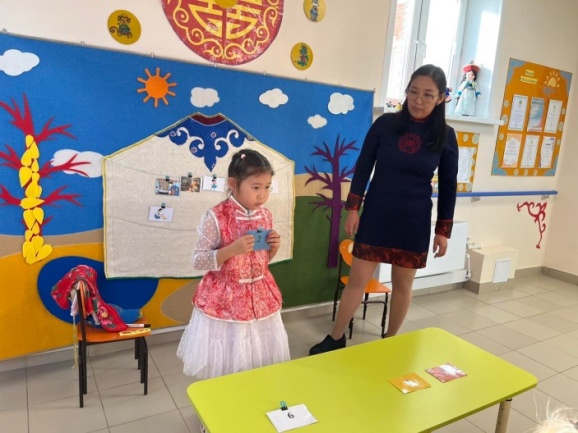 Ребенок: - Это цифра шесть. Цвет – синий. Это малыш. Малыш играет.Үхибүүн: Энэ долоон. Хара үнгэтэй. Энэ эжы. Эжы эдеэ шанана.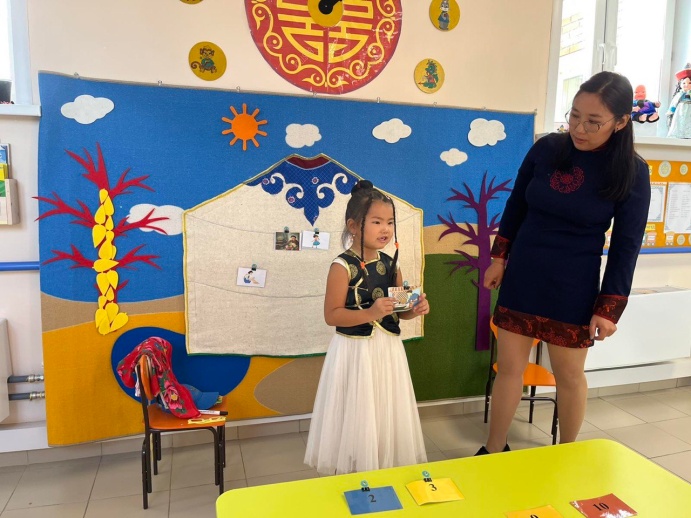 Ребенок: - Это цифра семь. Цвет – черный. Это мама. Мама готовит еду.Багша: - Бэрхэнүүд.Учитель: - Молодцы!IV.  Пальчиковая гимнастика «Аба-хурган»IV.  Пальчиковая гимнастика «Аба-хурган»Багша: Мүноо «Аба-хурган» гэhэн дуугаа дуулая. Хүгшэн абаhаа эхилэе.Учитель: - Давайте повторим нашу песню «Папа-пальчик». Начинаем с дедушки.Во время пения учитель показывает на кого-либо, тот становится тем, о ком поется. Ребенок встает, поет слова «Би эндэ, би эндэ, сайн байна!» - «Вот же я, вот же я, здравствуйте!» (поклон). И учитель надевает на него его атрибут. (Дедушка – очки, бабушка – платок, папа – усы фломастером, мама- фартук, сестра – ободок, брат – кепку, малыш - пустышку) Во время пения учитель показывает на кого-либо, тот становится тем, о ком поется. Ребенок встает, поет слова «Би эндэ, би эндэ, сайн байна!» - «Вот же я, вот же я, здравствуйте!» (поклон). И учитель надевает на него его атрибут. (Дедушка – очки, бабушка – платок, папа – усы фломастером, мама- фартук, сестра – ободок, брат – кепку, малыш - пустышку) Бултадаа: - Хүгшэн аба, хүгшэн аба, хаанабта?Үхибүүн: Би эндэ, би эндэ, сайн байна! (поклон)Все: - Дедушка-пальчик, дедушка-пальчик, где же ты? Ребенок: - Вот же я, вот же я, здравствуйте!(учитель надевает ребенку очки)Бултадаа: Хүгшэн эжы, хүгшэн эжы, хаанабта?Үхибүүн: Би эндэ, би эндэ, сайнбайна!Все: - Бабушка-пальчик, бабушка-пальчик, где же ты? Ребенок: - Вот же я, вот же я, здравствуйте! (учитель надевает ребенку платок)Бултадаа: Аба-хурган, аба-хурган, хаанабта?Үхибүүн: Би эндэ, би эндэ, сайн байна!Все: - Папа-пальчик, папа-пальчик, где же ты? Ребенок: - Вот же я, вот же я, здравствуйте! (учитель ребенку рисует усы)Бултадаа: Эжы-хурган, эжы-хурган, хаанабта?Үхибүүн: Би эндэ, би эндэ, сайн байна!Все: - Мама-пальчик, мама-пальчик, где же ты? Ребенок: - Вот же я, вот же я, здравствуйте!(учитель ребенку надевает ребенку кухонный детский фартук)Бултадаа: Ахай-хурган, ахай-хурган, хаанабта?Үхибүүн: Би эндэ, би эндэ, сайн байна!Все: - Братик-пальчик, братик-пальчик, где же ты? Ребенок: - Вот же я, вот же я, здравствуйте! (учитель надевает ребенку кепку)Бултадаа: Абгай-хурган, абгай-хурган, хаанабта?Үхибүүн: Би эндэ, би эндэ, сайн байна!Все: - Сестра-пальчик, сестра-пальчик, где же ты? Ребенок: - Вот же я, вот же я, здравствуйте!(учитель надевает ребенку ободок)Бултадаа: Бүүбэй-хурган, бүүбэй-хурган, хаанабши?Үхибүүн: Би эндэ, би эндэ, сайн байна!Все: - Малыш-пальчик, малыш-пальчик, где же ты? Ребенок: - Вот же я, вот же я, здравствуйте!(учитель ребенку дает пустышку)Багша: - Бэрхэнүүд, үхибүүд!Учитель: – Молодцы, ребята!V. Заключительная часть.V. Заключительная часть.Багша: - Зай, үхибүүд, мүноодэр таанар юу хээбта?- Энэ ямар гэр бэ?- Энэ гэр бүлын хүнүүдые үшоо дахин нэрлэгты.- Бэрхэнүүд!- Иигээд хэшээлмнай дүүрэбэ. Бултадаа бэрхэнүүд! Баяртай!Учитель: - Итак, ребята, что мы сегодня делали? (ответы детей).- Это дом как называется? (ответы детей).- Ещё раз давайте назовем членов этой семьи. (ответы детей).- Молодцы!- И на этом наше занятие заканчивается. Все молодцы! До свидания!